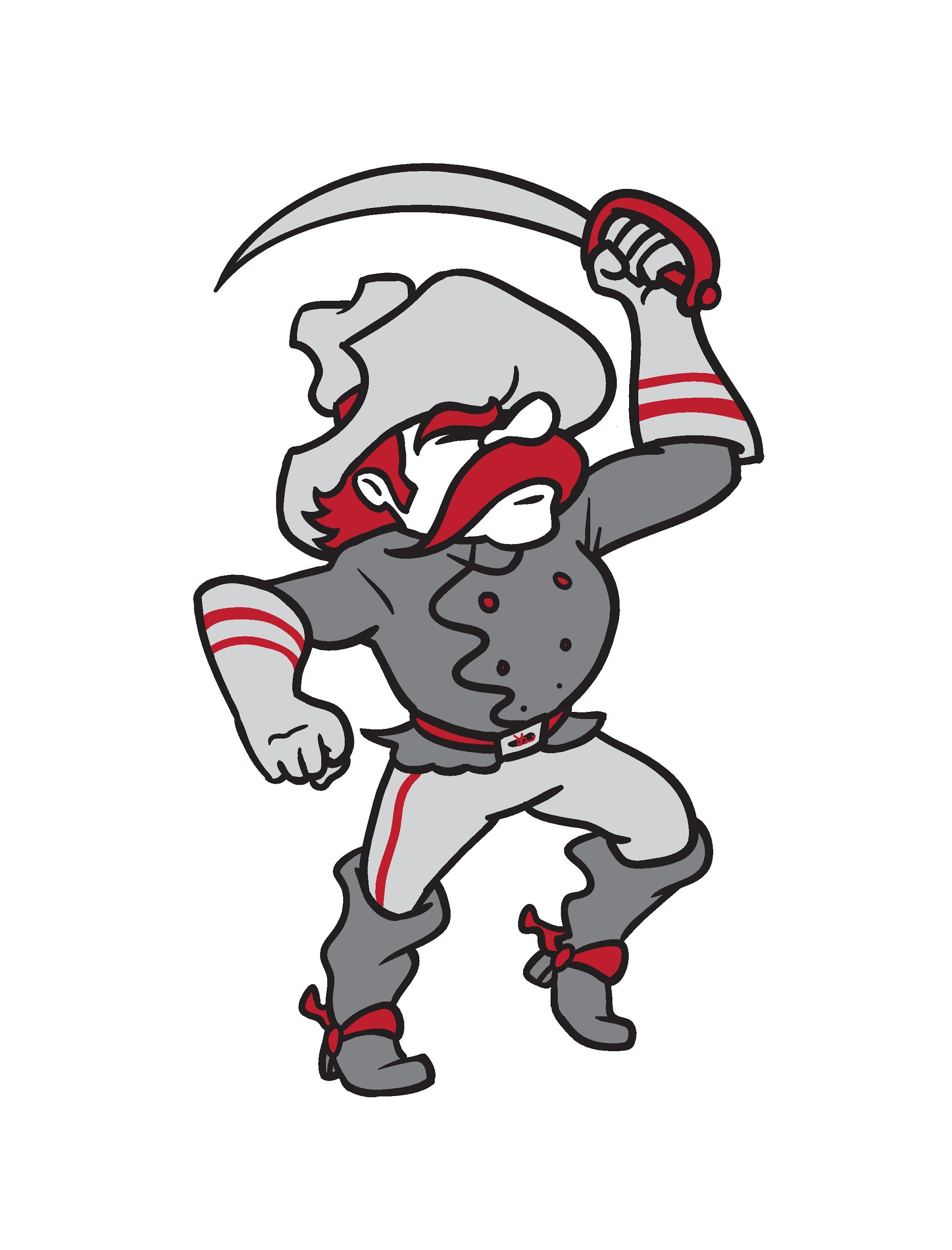 BASHAW SCHOOLSenior Boys Basketball TournamentJV DEVELOPMENTAL TOURNAMENT - “1A/2A”February 4/5, 2022Coaches,This package serves as the official invitation to our JV DEVELOPMENTAL TOURNAMENT for the 2021/2022 basketball season and includes relevant information for you and your teams. This tournament will be used to develop both players and officials.If you are interested in joining our tournament please get back to me ASAP. You can also inquire with our Athletic Director, Mr. Al Middleton, about this or any tournament in our building.Kind regards,Kyle McIntoshkmcintosh@brsd.ab.ca 780-372-3800Bashaw SchoolSenior Boys Basketball Coach________________________________________________________________________Tournament Format - The tournament format will be an 8 team Oregon Draw with each team guaranteed 3 games. 3A schools shall be admitted entry to this tournament with an understanding it is developmental in nature only. Rules:1. Rules will be FIBA.2. Each game will consist of four 9 minute quarters of stop time. Teams will be given at least a five minute warm up prior to the start of each game. Be a minimum of 30 minutes early for your game so we can stay on schedule.3. There will be a 5 minute half time.4. Overtime will consist of one five minute period plus one time out.5. The team on the Top of the draw shall should wear a LIGHT COLOR.6. Bashaw shall always be designated as “HOME” on the scoreboard and scoresheet.Officials:Officials will be developmental refs working on skill building with an experienced official. This time for them to learn and grow helps creates better officials in the region and will keep costs low for this event.Facility1. There will be no locked change room or classrooms available during the tournament. However, there will be two change rooms available in the gym for the home team and visiting team.2. Access may be granted to our Open Air Classroom as part of accessing the stage for additional seating. We ask you are mindful of the technology and teacher belongings.3. Parking is on site. We also have a bus loop and parent drop-off that can be accessed if you’re bringing your teams that way.Please email us a copy of your roster as well as your school logo and name. We will put this information on our Copernicus board as well as our scoreboard.Awards• Plaques will be given to the 1st, 2nd, and Consolation teams.• 3 Point shooting Contest will take place at Halftime during select games. Each team will have 2 minutes to make as many 3s as possible with the highest number winning enough Gatorade to fuel them through the rest of the tournament.Coaches/Officials Room•There is to be no designated coaches room.• An official’s room shall be set up immediately across from the gymnasium in our conference room. The Athletic Office will be in use through the duration of the tournament.General Information• A concession with snacks and drinks will be available during the day on Friday and Saturday.• If you have not yet paid the $250.00 registration fee, please make your cheque payable to Bashaw School.• Please bring your own warm-up basketballs.